Español I—Capítulo 4					Apuntes Guíados—Haciendo PreguntasRegla #1:All ______________________ words in Spanish have a ______________________  accent mark.  Regla #2:  In Spanish, when you ask a question with an ______________________ word, you put the _______________________ before the subject.Ejemplos: 	Respuesta:  Él come hamburguesas.		Pregunta:  ¿Qué come él?Respuesta:  Ellos viven en Raleigh.		Pregunta:  ¿Dónde viven ellos?Práctica:  Write the question for the underlined answer in Spanish.1.  Ella va a la iglesia.	2.  Vosotros vivís en Holly Springs.2.  Los chicos estudian porque quieren aprender.3.  La Sra. Mathews enseña español.4.  El Señor Jones es el maestro de mátematicas.5.  Ellos tienen cuatro clases.6.  Camino a la escuela con mis amigos.7.  Vamos al parque después de la escuela.8.  Hay libros en una biblioteca.  Más Práctica:  Translate into Spanish  Ej.  What is your name?  1.  What do you have in your backpack?  2.  What is your favorite movie?3.  Which do you like more, breakfast or lunch?4.  What is your telephone number?5. What do you want?6.  Where is the library?7.  Why do you study Spanish?8.  Where are you going after school?9.  Who is the president of Mexico?10.  When is Mrs. Mathews going to learn?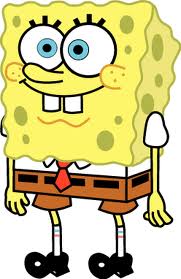 Una Entrevista con  Bob Esponja¿Cómo eres?			 Soy una esponja sociable y simpático.¿Dónde vives?			Vivo en Bikini Bottom.  ¿Cómo es Bikini Bottom?	Es un lugar muy bonito.¿Quién es tu mejor amigo?	Mi mejor amigo es Calamardo Tentáculos.  Es un pulpo muy 					talentoso.¿Por qué te gusta hacer 	Me gusta cocinar y ser creativo.  Así soy.crabbie patties?		¿Con quién trabajas?		Trabajo con mis amigos..  Trabajamos en el Krusty Krab.  Es un 			   restaurante magnífico.  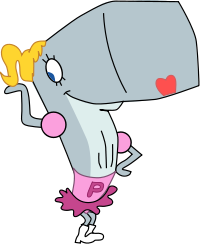 ¿Qué sueño tienes para tu vida?  	Algún día, quiero tener mi propio 	sueño = dream			restaurante y voy a tener una novia que se 						        llama “Perla. ”	españolinglésWhat?How?  What?Who?With whom?Where?To where?From where?How many?Why?Where?When?Which? What?